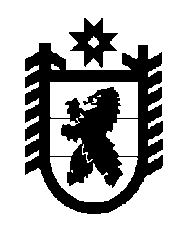 Российская Федерация Республика Карелия    РАСПОРЯЖЕНИЕГЛАВЫ РЕСПУБЛИКИ КАРЕЛИЯВнести в состав Межведомственной комиссии по координации деятельности субъектов профилактики правонарушений в Республике Карелия, утвержденный Указом Главы Республики Карелия                       от 3 февраля 2006  года № 6 «О  Межведомственной комиссии по координации деятельности субъектов профилактики правонарушений в Республике Карелия» (Собрание законодательства Республики Карелия, 2006, № 2, ст. 139; № 4, ст. 436; 2007, № 2, ст. 185; № 6, ст. 782; 2008, № 2, ст. 148; № 3, ст. 276; 2009, № 1, ст. 51; № 6, ст. 643;  2010, № 4, ст. 362;            № 7, ст. 831; № 11, ст. 1425; 2011, № 4, ст. 484; № 10, ст. 1616; 2012, № 8, ст. 1437; 2013, № 7, ст. 1219; № 11, ст. 2077; 2014, № 2, ст. 188; № 8,                     ст. 1409; № 11, ст. 2014; 2015, № 2, ст. 211; № 5, ст. 906; 2016, № 3,                     ст. 479), с изменениями, внесенными распоряжениями Главы Республики Карелия от 8 июля 2016 года № 279-р, от 28 ноября 2016 года № 488-р, следующие изменения:включить в состав Комиссии следующих лиц:Иванов В.Б. – судья Верховного Суда Республики Карелия (по согласованию); Саблина З.П. – начальник отдела Министерства финансов Республики Карелия;2) исключить из состава Комиссии Кабанен Н.И., Павлову Н.Г.     Временно исполняющий обязанности
Главы Республики Карелия                                                  А.О. Парфенчиковг. Петрозаводск22 февраля 2017 года№ 90-р